Curriculum Vitae                                         Assistant pharmacist.Name NAUSHADCareer Objective:Work Experience:*POONAM AYURVED BHAVAN MEDICAL& GENERAL STORES:Working as Pharmacist from 1st December 2012 To 30th December 2015.Job Profile:Processing prescriptions and dispensing medication.Providing advice about health issues, symptoms and medications in response to customer enquiries.Managing and give training to the staff.Ordering, selling medicines and other stock.Keeping statistical and financial records.Preparing publicity materials and displays.Market services.Academic Qualifications:Courses studied during D. Pharm:Additional Certificate:1) Regestred license by Maharashtra state pharmacy council.2)Indian pharmaceutical association programme of Community pharmacist at Mahad On 26th April 2014.3) DHA Dubai Health Authority Exam Approved By 23rd February 2016.Personal Information:Hobbies:Click to send CV No & get contact details of candidate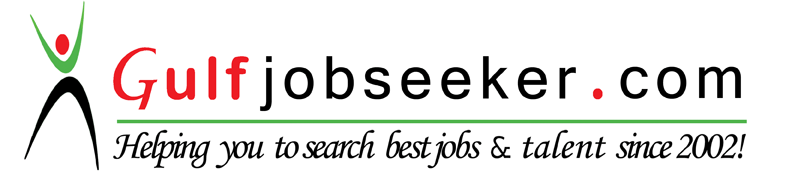 To pursue a challenging career and be a part of a progressive organization that gives scope to enhance my knowledge, skill and reach pinnacle in field with sheer determination, dedication and hard work.ExaminationBoard/UniversityPercentage/CGPADivisionYear of passingD.PharmMaharashtra state board of technical education60%First class2012Higher Secondary  Certificate (H.S.C.)              Maharashtra state board of education pune54%Second class2010  Secondary School Certificate(S.S.C.)Maharashtra state board of education pune72%First class2008PharmaceuticsPharmacognosyPharmacology& ToxicologyPharmaceuticals jurisprudenceHuman anatomy & phyisologyBiochemistry &Clinical  pathologyPharmaceutical ChemistryHealth education & community pharmacyDate of Birth30th MARCH 1993GenderMaleLanguages knownEnglish,Hindi,Marathi.Cricket, Football, Badminton